Annex 2FORM FOR SUBMITTING SERVICE PROVIDER’S PROPOSAL(This Form must be submitted only using the Service Provider’s Official Letterhead/Stationery)To:	Dear Sir/Madam:We, the undersigned, hereby offer to render the following services to UNDP in conformity with the requirements defined in the 187-2020-UNDP-UKR-RFP-RPP dated , and all of its attachments, as well as the provisions of the UNDP General Contract Terms and Conditions:Qualifications of the Service ProviderProposed Methodology for the Completion of ServicesQualifications of Key Personnel If required by the RFP, the Service Provider must provide:а) Names and qualifications of the key personnel that will perform the services; description of roles of key personnel (Team Leader, Experts); b) CVs demonstrating qualifications, experience and language skills of Team Leader and Experts as well as contact details for referees; e) Written confirmation from each team member that they are available for the entire duration of the contract. Financial Proposal The Proposer is required to prepare the Financial Proposal in an envelope separate from the rest of the RFP as indicated in the Instruction to Proposers.The Financial Proposal must provide a detailed cost breakdown. Provide separate figures for each functional grouping or category.Any estimates for cost-reimbursable items, such as travel and out-of-pocket expenses, should be listed separately.In case of an equipment component to the service provider, the Price Schedule should include figures for both purchase and lease/rent options. UNDP reserves the option to either lease/rent or purchase outright the equipment through the Contractor.The format shown on the following pages is suggested for use as a guide in preparing the Financial Proposal. The format includes specific expenditures, which may or may not be required or applicable but are indicated to serve as examples.A. Cost Breakdown per Deliverables*The key steps and a description of the results that must be obtained in the specified time frames are listed below.The contractor is invited to assess the complexity of work on the implementation by each of these stages, and to offer the customer the preferred percentage of the total proposed value of the agreement.*This shall be the basis of the payment tranchesB. Cost Breakdown by Cost Component: The Proposers are requested to provide the cost breakdown for the above given prices for each deliverable based on the following format. UNDP shall use the cost breakdown for the price reasonability assessment purposes as well as the calculation of price in the event that both parties have agreed to add new deliverables to the scope of Services.[Name and Signature of the Service Provider’s Authorized Person][Designation][Date]** Dear partners!The United Nations Office in Ukraine would like to inform you that the purchase of goods and services announced in the tender will be carried out within the project of international technical assistance.According to the provisions of the Tax Code of Ukraine (paragraph 197.11), an exemption from VAT is provided for operations that are financed through material and technical assistance.The procedure for obtaining the right to exemption from taxation for operations that are made within international technical assistance projects is regulated by the Decree of the Cabinet of Ministers of Ukraine No.153 dated February 15, 2002.According to this procedure, the price of the contract is determined "without VAT" and the tax invoice is drawn up in accordance with paragraph 2 of Order No. 1307. In the left part of this invoice, the corresponding mark "X" should be made and the type of reason 12 should be indicated. At the same time in the column "Recipient” (buyer) the name of the legal entity (UN Office in Ukraine) should be indicated, and in the column "Individual tax number of the beneficiary” (buyer) should be indicated conventional TIN (taxpayer reg. No.) "200000000000".Based on the above stated, we request that you prepare your bid proposals / invoices for payment without VAT taking into account the provisions of the Ukrainian legislation stated in the above mentioned normative acts.If you have any additional questions, please contact the offices of the State Fiscal Service of Ukraine at the place of registration of your company for additional advice within the Article 52 of the Tax Code of Ukraine.** Уважаемые партнеры!Уважаемые партнеры!Представительство ООН в Украине информирует Вас, что приобретение товаров и услуг объявленных в тендере 187-2020-UNDP-UKR-RFQ-RPP производиться в рамках выполнения проекта международной технической помощи.Согласно положений Налогового Кодекса Украины (п. 197.11) предусмотрено освобождение от налогообложения НДС операций, которые финансируются за счет материально-технической помощи.Порядок получения права на освобождение от налогообложения операций, которые производятся в рамках проектов международной технической помощи регламентируется постановлением Кабинета Министров Украины от 15 февраля 2002 года №153.В случае наличия права на применение этой НДС-ной льготы на дату получения аванса от ПРООН вы должны составить и зарегистрировать в ЕРНН налоговую накладную (далее — НН), которая заполняется следующим образом:• в графе «Складена на операції, звільнені від оподаткування» верхней левой части делается пометка «Без ПДВ»;• в раздел А табличной части НН (строки I - X) вносятся обобщающие данные по операциям, на которые складывается такая НН, а именно: в строке I указывается общая сумма средств, подлежащих уплате с учетом НДС; в строке IX — общий объем поставки товаров/услуг. Строки II - VIII раздела А не заполняются;• в графе 2 раздела В указывается номенклатура услуг поставщика (продавца);• в графа 3.3 раздела В — код услуги согласно ГКПУ. Графа 3.3 заполняются на всех этапах поставки услуг.• в графе 4 и 5 — единица измерения услуг;• в графе 6 — количество (объем) поставки услуг;• в графе 7 — цена поставки единицы услуги без учета НДС;• в графе 8 — указывается код ставки НДС 903;• в графе 9 — код льготы согласно Справочнику других налоговых льгот налоговых льгот, утвержденному ГФС по состоянию на дату составления НН — «14060523».• в графе 10 — объем поставки без учета НДС (сумма аванса). Детально — в материалах «Налоговая накладная – 2017: порядок заполнения» и «Новая налоговая накладная в образцах».Что касается налогового кредита с НДС по покупкам материалов для выполнения соответствующих строительных работ, то здесь правила его компенсации, предусмотренные п. 198.5 НКУ, не действуют. Ведь согласно п. 198.5 НКУ на операции по поставке товаров и услуг, освобождение от налогообложения НДС которых предусмотрено п. 197.11 НКУ, правила начисления налоговых обязательств не распространяются.Это значит, что в ходе использования материалов, которые покупались с НДС, для выполнения данных работ налоговый кредит компенсировать не нужно, соответственно не нужно и начислять для этого налоговые обязательства.Исходя из вышесказанного, просим Вас формировать Ваши тендерные заявки/счета на оплату без НДС учитывая положения украинского законодательства, изложенного в перечисленных нормативных актах.В случае возникновения дополнительных вопросов просим Вас обращаться в отделения Государственной Фискальной Службы Украины по месту регистрации Вашего предприятия для получения дополнительной консультации в рамках статьи 52 Налогового Кодекса Украины.Annex 3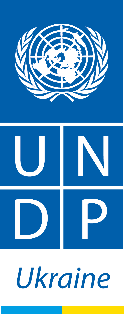 Terms of ReferencesProject title: Recovery and Peacebuilding ProgrammeDescription of the assignment: Capacity building of civil society organizations and Community Security Working Groups on local development programmes, projects and strategies monitoring in relation to community security, access to justice and social cohesion. Country / place of implementation: Ukraine / 6 target communities (Druzhkivka, Slovyansk, Myrnohrad, Kreminna, Novoaidar, Bilovodsk) of Donetsk and Lugansk oblasts (Government controlled areas).Possible business trips: travels to Donetsk and Luhansk oblasts (Druzhkivka, Slovyansk, Myrnohrad, Kreminna, Novoaidar, Bilovodsk), GCA - 3 visits in each target community (for conducting training events and offline consultations), 1 visit in each oblast (for conducting round tables; the exact target communities for this trips in each oblasts are to be discussed with Contractor) and 1 final visit for project results presentation (the exact target community for this trip is to be discussed with Contractor), i.e. 21 trips in total. Starting date of the assignment: May 2020Duration of the assignment or end date (if applicable): October, 2020Name and position of the Supervisor: Rustam Pulatov, Community Security and Social Cohesion Component Lead.CONTEXT1.    Background Information on the Project: The ongoing conflict in eastern Ukraine has had a direct and highly negative impact on social cohesion, resilience, livelihoods, community security, and the rule of law.The United Nations Development Programme (UNDP) has been active and present in eastern Ukraine for the past decade, prior to the conflict, with a focus on community development, civil society development, and environmental protection. Work on addressing the specific conflict-related development challenges built on this earlier engagement, established partnerships, and started in 2015 through the United Nations Recovery and Peacebuilding Programme (UN RPP). The UN RPP is a multi-donor funded framework programme formulated and led by the UNDP in collaboration with the Government of Ukraine and in cooperation with a number of partnering UN agencies (UN Women, FAO, UNFPA). The RPP was designed to respond to, and mitigate, the causes and effects of the conflict in the east of Ukraine. It is an integral component of the UNDP Country Programme and is therefore fully aligned with the United Nations Partnership Framework (UNPF).The Programme’s interventions are grouped under the following key Programme components, which reflect the region’s priority needs: Component 1: Economic Recovery and Restoration of Critical InfrastructureComponent 2: Local Governance and Decentralization Reform Component 3: Community Security and Social Cohesion.The Denmark/SIDA-SDC funded project “Good governance and citizens engagement for justice, security, environmental protection and social cohesion in eastern Ukraine”   is designed to contribute to resolving key issues of weak rule of law and rights to justice, physical and environmental insecurity and the breakdown of trust in institutions which are prevailing in Donetsk and Luhansk oblasts and which constrain or limit social cohesion and peacebuilding in these two conflict-affected regions, as well as their overall longer-term development. Component ІІІ of RPP «Community Security and Social Cohesion» (CSSC) aims to reach some of its goals through enhancing community security; civic mobilization and empowerment of communities; reconciliation and restoration of social cohesion.As it is indicated in Project document (Activity 2.1.4) it will develop civil society organizations (hereinafter – CSOs) and Community Security Working Groups’ (hereinafter – CSWGs) competence to monitor the fulfilment of local development projects and strategies in relation to community security, access to justice and social cohesion. Training will be organized and delivered by the Project to raise skills, knowledge and abilities of CSOs in understanding the strategic planning process and designing and using user-friendly yet sound monitoring and evaluation frameworks.For this purpose, UN RPP seeks to hire a qualified company (Contractor) which will develop and present the methodology on local programs and budgets monitoring with reference to community security, access to justice and social cohesion component in the target communities of Donetsk and Luhansk oblasts, and build capacities of CSOs and CSWGs in this field. It is expected that in the process of methodology development the Contractor will take into consideration the previous experience of UNDP in developing methodologies, reports and assessments which might be relevant for this assignment. This includes but is not limited to the following products:Modelling efficient financial activity of the local self-governance bodies in ATCs under decentralization reform, Tetiana Ovcharenko, external expert advisor on local finance and budget decentralization (link 1, https://tinyurl.com/uc9ct2g).Developing strategies of a territorial community with instruments of civic participation, Association for Supporting and Developing Apartment Building Co-Owner Associations and Civil Self-Assembly Organizations (link 2, https://tinyurl.com/wgy4vm4).Youth policy in amalgamated territorial communities, UNDP with partnership Ministry of Youth and Sports (link 3, https://tinyurl.com/v4c6v6k).II. Main objectives of the assignment  The main objective of the assignment is to undertake a comprehensive process for improving civil society participation in public expenditure monitoring and local programmes impact measurement processes in relation to community security, access to justice and social cohesion in target communities of Donetsk and Luhansk oblasts. Moreover, CSOs’ efforts to analyze proposed local government programmes and budgets should be translated into their capacity to share their findings and concerns with the local governments and the public at large in order to advocate for budgetary changes. It is meant to enhance public awareness of key budget issues and lead to the reallocation of local budget resources to better reflect public priorities and concerns in the field of community security, access to justice and social cohesion.The Contractor should provide an integrated vision of the proposed interrelated components in local capacity strengthening and community mobilization. Areas of intervention proposed by Contractor should be tailored to the needs of the participating target communities (Druzhkivka, Slovyansk, Myrnohrad, Kreminna, Novoaidar, Bilovodsk). The key intentions of this assignment are the following:To enhance the level of awareness about principles of public policy making and “budget literacy” amongst CSOs and active participants of the CSWG in the target communities of Donetsk and Luhansk oblasts;To encourage discussion within target communities to develop shared understanding of measuring public sector performance against planned objectives in relation to community security, access to justice and social cohesion;To increase analytical capacity amongst CSOs and active participants of the CSWGs to undertake budget analysis (“social audit”) as a result of increased legitimacy derived from public participation;To increase public influence over decisions on resource allocation for activities connected with community security, access to justice and social cohesion in the target communities of Donetsk and Luhansk oblasts;To strengthen CSOs and CSWGs collaboration with local governments and help them build linkages for effective citizen-led advocacy for community security, access to justice and social cohesion in the target communities of Donetsk and Luhansk oblasts.This Contractor’s technical proposal has to be designed for CSOs and active participants of the CSWGs to effectively track local government expenditures, impact and implementation of development projects in the field of community security, access to justice and social cohesion. It should be achieved by developing a methodology on how civil society can monitor and influence policies through monitoring and advocacy of local government budgets. It also aims to increase synergies between CSOs and CSWGs at the local level for a stronger collective voice on pro-security and social cohesion resource allocation and utilization. In this regard the Contractor is expected to provide:  Building Capacity in Programmes and Budgets Analysis and Awareness amongst CSOs. The concrete tasks are: to develop methodology for local budgets and programmes monitoring with respect to community security, access to justice and social cohesion; to equip local CSOs and CSWG activists with the methodology to conduct tracking of local government expenditures, impact measurement and analysis of implementation of development projects in the field of community security, access to justice and social cohesion in their hromadas; to produce simple, user-friendly tools for budget advocacy that are accessible to grassroots groups in target communities. CSOs’ Proactive Engagement with Local Governments: The concrete tasks are: to promote the potential benefits of budget work to local government officials in the target communities in Donetsk and Luhansk oblasts; to establish collaborative relationships with CSOs, to ensure that opportunities are created that draw on the capacities and expertise of others; to present the community-based monitoring programme to the stakeholders; to advance grassroots participation in local budget monitoring and impact measurement in the field of community security, access to justice and social cohesion. Some local governments in the target communities may feel threatened or affronted by CSOs conducting local budget monitoring. Where this is the case, there must be a strategy for involving officials in planning and capacity building work. The local government officials should be assured that the process is meant to promote positive change and enhance the relationship between citizens and the local authorities. III. Description of Responsibilities / Scope of workUnder the direct supervision of the Community Mobilization Officer the company (Contractor) will be responsible for the following key tasks:  Develop and agree with responsible UN RPP representatives a methodology for CSOs and CSWG activists on local programs and budgets monitoring with reference to community security, access to justice and social cohesion component; Develop: program and training materials for the workshop “Monitoring Know-how: how to track and evaluate local programs and budgets with reference to community security, access to justice and social cohesion component” for CSOs and CSWG activists in the target communities of Donetsk and Luhansk oblasts;format, program, materials and draft guidebook for the presentation of the monitoring methodology to the representatives of the local governments in the target communities of Donetsk and Luhansk oblasts;program and training materials for “Local programs and budgets monitoring: Innovation in partnerships in the field of community security, access to justice and social cohesion component” workshop for CSOs, CSWG activists, and representatives of the local governments in the target communities of Donetsk and Luhansk oblasts. Conduct: Workshop “Monitoring Know-how: how to track and evaluate local programs and budgets with reference to community security, access to justice and social cohesion component” for CSOs and CSWG activists in the target communities of Donetsk and Luhansk oblasts (1 two-day workshop in each hromada, up to 20 participants in each hromada {3 hromadas in Donetsk oblast and 3 hromadas in Luhansk oblast} = 6 workshops {12 days total, up to 120 participants total}). Participants will be selected from among the representatives of local civil society activists interested in community security, access to justice and social cohesion issues. The list of participants has to be approved by UNDP. The participants will be selected through the call for applications and informed about the dates of the trainings in due time in order to assure their participation and availability for all trainings, consultations and the final conference. All selection procedures and the subsequent communication with selected participants will be conducted by Contractor; Presentation of the monitoring methodology to the representatives of the local governments, CSOs representatives, CSWG activists and the general public in the target communities of Donetsk and Luhansk oblasts (1 one-day presentation in each region = 2 presentations {2 days total});“Local programs and budgets monitoring: Innovation in partnerships in the field of community security, access to justice and social cohesion component” workshop for CSOs, CSWG activists, and representatives of the local governments in the target communities of Donetsk and Luhansk oblasts (1 one-day workshop in each hromada {3 hromadas in Donetsk oblast and 3 hromadas in Luhansk oblast} = 6 workshops {6 days total, up to 120 civil society activists + up to 5 representatives of the local governments x 6 = up to 150 participants total}).Prepare the plan and programme and conduct at least 6 one-day follow up sessions (per 1 in each hromada {6 days total, up to 150 participants total}) on the practical application of the monitoring methodology for CSOs, CSWG activists, and representatives of the local governments in the target communities of Donetsk and Luhansk oblasts.Support the process of local programs and budgets monitoring with reference to community security, access to justice and social cohesion component made by CSOs and CSWG activists in target communities through on-line and off-line consultations (at least 2 hours per week per hromada during 10 weeks = 20 x 6 = 120 hours total), awareness raising activities and partnership development (the methodology must be proposed by Contractor). As a result of this support, participants should master local budgets and programmes monitoring tools, prepare the profile-based analysis of local budgets and programmes in relation to community security, access to justice and social cohesion issues, and develop a plan to advocate for local budgetary changes in the field of community security, access to justice and social cohesion issues.Therefore, the Contractor will be responsible for:Stage 1: Action Plan and Methodology DevelopmentDevelop the action plan for activities and agree it with UNDP;Develop and conduct research aimed at identifying the main challenges faced by CSO and CSWG activists with respect to evaluation of local programmes and local finances in relation to community security, access to justice and social cohesion component in target communities of Donetsk and Luhansk oblasts (GCA). These challenges should be taken into account by the Contractor while elaborating a methodology on local programs and budgets monitoring in order to develop easy-to-use and understandable tool;Prepare the report (at least 7-10 pages, Ukrainian language, and includes recommendations and analytical information) based on the research outlining the role of citizen involvement as a factor influencing local government financial decisions in relation to community security, access to justice and social cohesion issues;Develop a methodology (guidebook) on local programs and budgets monitoring for CSOs activists with reference to community security, access to justice and social cohesion component. The methodology developed should be agreed with UNDP representative.Stage 2: Stakeholders’ Capacity Building Develop and conduct 6 Workshops “Monitoring Know-how: how to track and evaluate local programs and budgets with reference to community security, access to justice and social cohesion component” for CSOs and CSWG activists in the target communities of Donetsk and Luhansk oblasts; Develop and conduct 2 Presentations of the monitoring methodology to the representatives of the local governments in the target communities of Donetsk and Luhansk oblasts; Develop and conduct 6 Workshops “Local programs and budgets monitoring: Innovation in partnerships in the field of community security, access to justice and social cohesion component” for CSOs and CSWG activists, and representatives of the local governments in the target communities of Donetsk and Luhansk oblasts. Stage 3. Supporting the Process of Local Programs And Budgets MonitoringPrepare and conduct at least 6 follow up sessions on the practical application of the monitoring methodology for CSOs and CSWG activists, and representatives of the local governments in the target communities of Donetsk and Luhansk oblasts; Prepare and conduct online and offline consultations  for CSOs and CSWG activists (participants of the Workshop “Monitoring Know-how: how to track and evaluate local programs and budgets with reference to community security, access to justice and social cohesion component”) (no less than 2 in each of target communities {no less than 12 consultations total}), awareness raising activities and partnership development.Prepare and conduct at least 1 joint (Donetsk and Luhansk oblasts) follow-up event (1 day in Donetsk oblast (the exact community is to be discussed with Contractor) with relevant stakeholders (CSOs, CSWG activists, local governments) to promote the project. Prepare and present a knowledge product - toolkit on application of the local programs and budgets monitoring in the field of community security, access to justice and social cohesion component emphasizing the role of collaborative involvement of CSOs, CSWG activists, and representatives of the local governments in the monitoring process and  the subsequent budget changes. Please pay attention: the cost of arranging the workshops, joint follow-up meetings (in case of offline events), renting premises, organizing for coffee breaks and reimbursement of travel expenses should be included into the financial proposal.4.    Deliverables The timeframe is spanning about 6 months, from May 2020 to October 2020. The requested services will be provided according to the agreed work plan and paid in lump sums according to the following schedule: 5.    Proposed payment schedulePayments will be made in five stages according to the proposed payment schedule below:10% - upon submission and approval of report according to Deliverable 1; 25% - upon submission and approval of report according to Deliverable 2 and 3;25% - upon submission and approval of report according to Deliverable 4;25% - upon submission and approval of report according to Deliverable 5;15% - upon submission and approval of report according to Deliverable 6.  The payments will be paid out upon the full completion and acceptance of deliverables in accordance with certificate of payments provided by the Community Mobilization Officer.Monitoring and Progress ControlsThe company (Contractor) will work under supervision and directly report to the Community Mobilization Officer on a monthly basis through meetings \ calls \ mails. The Contractor should clearly and concisely identify the work that has been carried out during this period, list major accomplishments, and difficulties / problems encountered during the process.All reports and materials shall be prepared and transmitted electronically (Formats of: * .docx, * .xlsx, * .pptx, * .pdf, etc.) to the electronic device or in the form of electronic communication with the final product. The materials/reports should be prepared in Ukrainian. No reports or documents should be published or distributed to third part without approval of UNDP.V. EXPERIENCE AND QUALIFICATION REQUIREMENTSOfficially registered legal entity in Ukraine; Proven experience of conducting capacity-building events for CSOs and / or local governments in Eastern Ukraine, with preference for recent work in target communities;Proven track record of analytics / institution capacity assessment / sociological surveys / methodological recommendations (executed not earlier than 2016); Relevant technical expertise in local capacity strengthening, community mobilization, public-CSOs partnership development, local development projects and strategies in relation to community security, access to justice and social cohesion or other related fields; Experience in managing complex contracts and/or cooperative agreements funded by the UNDP and/or other donors and demonstrated delivery of strong results in Contractor’s role (at least 1 project);Presentation of 2 references from previous customers regarding implementation of likely tasks;  Availability of human resources that will ensure due quality and timely implementation of the contract:The project team will include Team leader and Experts’ Group (at least 2 members):Team Leader:Master’s degree (or higher) in the fields of: “Economy", “Sociology”, “Political sciences” or similar; Minimum of 10 years of cumulative experience with progressively increasing responsibilities managing development projects; Experience in the developing of the methodologies and manuals (at least 3 methodologies or manuals as an author and / or co-author); Demonstrated approach to integrated, community-driven programming and corporate social responsibility (hereinafter – CSR) component in the Contractor’s activities. Ability to demonstrate integrity by adhering to the UN’s values and ethical standards;Proven experience of conducting capacity-building efforts in the target communities;Fluency in Ukrainian and Russian; English proficiency (working level).Experts’ Group Expert:Master’s degree (or higher) in the fields of: “Economy”, “Political sciences” or similar;Experience in the developing of the methodologies and manuals on community security and law-enforcement (as authors and / or co-authors);At least 2 years of experience in the field of consultancy, facilitation of the joint events for local governments and CSOs; Fluency in Ukrainian and Russian; English proficiency (working level).Documents to be Included when Submitting the ProposalsApplicants shall submit the following documents:Financial Proposal Lump sum contract.The financial proposal shall specify a total lump sum amount. Payments are based upon output, i.e. upon delivery of the services specified in the TOR, according to the abovementioned schedule. In order to assist the requesting unit in the comparison of financial proposals, the financial proposal will include a breakdown of this lump sum amount (including number of anticipated working hours, logistical expenses, etc).   The Contractor will be responsible for all administrative expenses associated with undertaking this assignment including office accommodation, printing, stationary, telephone and electronic communications, and report copies incurred in this assignment. VI. EVALUATION CRITERIAEvaluation and comparison of proposalsA two-stage procedure is utilized in evaluating the proposals, with evaluation of the technical proposal being completed prior to any price proposal being opened and compared. The price proposals will be opened only for submissions that passed the minimum technical score of 70% (or 490 points) of the obtainable score of 700 points in the evaluation of the technical proposals.In the First Stage, the technical proposal is evaluated on the basis of its responsiveness to the Terms of Reference (TOR) and as per below Evaluation Criteria.In the Second Stage, the price proposals of all offerors, who have attained minimum 70% score in the technical evaluation, will be reviewed.Overall evaluation will be completed in accordance with cumulative analysis scheme, under which the technical and financial aspects will have pre-assigned weights on 70% and 30% of the overall score respectively. The lowest cost financial proposal (out of technically compliant) will be selected as a baseline and allocated the maximum number of points obtainable for financial part (i.e. 300). All other financial proposals will receive a number of points inversely proportional to their quoted price; e.g. 300 points x lowest price / quoted price.The winning proposal will be the one with the highest number of points after the points obtained in both technical and financial evaluations, respectively, are added up. The contract will be devoted to the bidder that submitted the winning proposal.Evaluation and comparison of proposals:Technical evaluation forms are provided at the next pages. The maximal points obtainable as per each criterion indicate the relative importance or score weight in general evaluation process. Technical Evaluation Forms:Form 1. Experience of the company / organization submitting the proposalForm 2. Proposed work plan, methodology and approachForm 3. Personnel and invited experts/consultantsTechnical Evaluation CriteriaAnnex 4Model Contract BRIEF COMPANY PROFILEThe Service Provider must describe and explain how and why they are the best entity that can deliver the requirements of UNDP by indicating the following:BRIEF COMPANY PROFILEThe Service Provider must describe and explain how and why they are the best entity that can deliver the requirements of UNDP by indicating the following:Full registration nameYear of foundationLegal status If Consortium, please provide written confirmation from each memberLegal addressActual addressBank informationVAT payer statusContact person nameContact person emailContact person phoneCompany/Organization’s core activitiesProfile – describing the nature of business, field of expertise, licenses, certifications, accreditations (If any);Please indicate hereBusiness Licenses – Registration Papers, Tax Payment Certification, etc EDRPOU, ID tax numberCopies of State registration and Tax registration should be attachedLatest Audited Financial Statement or Financial results (2018 -2019)Copies of income statement and balance sheet to indicate Its financial stability, liquidity, credit standing, and market reputationTrack Record performed within the last 2 yearsPlease indicate here the List of clients for similar services as those required by UNDP, indicating description of contract scope, contract duration, contract value, contact references; Brief description of previous products developed by the company (list);Certificates and Accreditation Please indicate here applicable including Quality Certificates, Patent Registrations, Environmental Sustainability Certificates, etc.  Please provide contact details of at least 2 previous partners for referencePlease attach the signed reference letters if any.Company is not in the UN Security Council 1267/1989 List, UN Procurement Division List or Other UN Ineligibility List.Yes/No (Please choose)Other relevant informationThe Service Provider must describe how it will address/deliver the demands of the RFP; providing a detailed description of the essential performance characteristics, reporting conditions and quality assurance mechanisms that will be put in place, while demonstrating that the proposed methodology, and expected deliverables, implementation schedule for each deliverable/output will be appropriate to the local conditions and context of the work. Must include: Letter of interest/letter of proposal, which briefly describes the organization’s profile (date of creation, size, number of staff/consultants, description of key staff/consultants) and approach to the performance of work requested (up to 2 pages);Technical proposal detailing the proposed work plan;3.     A timelines detailing Action Plan and Methodology Development, Stakeholders’ Capacity Building, and Supporting the Process of Local Programs and Budgets Monitoring.Deliverables[list them as referred to in the RFP]Percentage of Total Price (Weight for payment)Amount, currency, excl. VATDeliverable 1Deliverable 2 and 3Deliverable 4Deliverable 5Deliverable 6Total (please indicate currency)100%№Activity/CostsUnitNumberCost per unit, currencyAmount, currency excl. VAT 1Personnel1.1Team Leader1 month of work1.2Expert’s group Expert1 month of work1.3Expert’s group Expert1 month of work1.4Other (if any - to define clearly activities/costs)2Administration Costs (if necessary)2.1Communication (Internet/Phone/etc.) 2.2Other (if any - to define clearly activities/costs)3Travel and Lodging3.1Travel costs Travel for one person3.2AccommodationDay3.3Daily AllowanceDay4Other costs (if any - to define clearly activities/costs)4.1…4.2…Total (please indicate currency)DeliverablesOutputs descriptionDeadlinesDeliverable #1Action plan for all activities of assignment developed and approved by UNDP.By the end of 2nd week of the assignment. Deliverable #2Research and research report aimed at identifying the state of the art in respect to local programs and budgets monitoring with reference to community security, access to justice and social cohesion component in target communities of Donetsk and Luhansk oblasts (GCA). By the end of 7th week of the assignment. Deliverable #3The first draft of the Methodology (guidebook) on local programs and budgets monitoring with reference to community security, access to justice and social cohesion component (developed and agreed by UNDP).By the end of 11th week of the assignment.Deliverable #4Workshops “Monitoring Know-how: how to track and evaluate local programs and budgets with reference to community security, access to justice and social cohesion component” for CSOs and CSWG activists in the target communities of Donetsk and Luhansk oblasts; Presentations of the monitoring methodology to the representatives of the local governments, CSOs representatives, CSWG activists and the general public in the target communities of Donetsk and Luhansk oblasts.By the end of 15th week of the assignment. Deliverable #5Final version of the Methodology (guidebook) on local programs and budgets monitoring with reference to community security, access to justice and social cohesion component (developed and agreed by UNDP); Workshops “Local programs and budgets monitoring: Innovation in partnerships in the field of community security, access to justice and social cohesion component” for CSOs, CSWG activists, and representatives of the local governments in the target communities of Donetsk and Luhansk oblasts.By the end of 20th week of the assignmentDeliverable #6Follow up sessions on the practical application of the monitoring methodology for CSOs, CSWG activists, and representatives of the local governments in the target communities of Donetsk and Luhansk oblasts; Supporting process of methodology application in each of 6 target communities provided; Joint follow-up event with relevant stakeholders (CSOs, CSWG activists, local authorities) to promote the project.By the end of 25th week of the assignment1Profile / Portfolio of the legal entity and CVs of key project executors (Team Lead and members of Expert Group) including information about previous experience in similar projects / assignments.2Technical Proposal: Proposed work plan with detailed list of key activities and technical approach / methodology. Applicants should also include a tentative agenda for all workshop activities planned under this assignment. 3List of similar works previously performed by Contractor.4Financial proposal using UNDP template. 5 At least 2 positive references from previous customers regarding implementation of likely tasks. Summarized evaluation formof the technical proposalSummarized evaluation formof the technical proposalShare of evaluationMaximum scoreCompany / Other organization Company / Other organization Company / Other organization Company / Other organization 1Experience of legal entity that submits proposal30%2102Proposed work plan, methodology and approach45%3153Staff and invited experts / consultants25%175Total score100%700RemarksEvaluation of technical proposalsForm 1Evaluation of technical proposalsForm 1Maximum scoreCompany / Other organization Company / Other organization Company / Other organization Evaluation of technical proposalsForm 1Evaluation of technical proposalsForm 1Maximum scoreАВСExperienceExperienceExperienceExperienceExperienceExperience1.1Experience of conducting capacity-building events for CSOs and / or local governments in Eastern Ukraine, with preference for recent work in target communities (no experience in Eastern Ukraine - 10; proven experience in Eastern Ukraine, but not in target communities - 15; proven experience of recent work in target communities - 20 points)201.2Proven track record of analytics / sociological surveys / institution capacity assessment / methodological recommendations (3 related projects - 40 points, 4-5 related projects - 45 points, more than 5 related projects - 50 points).501.3Relevant technical expertise in local capacity strengthening, community mobilization, public-CSOs partnership development, local development projects and strategies in relation to community security, access to justice and social cohesion or other related fields (1 related work - 70 points, 2-4 related works - 90 points, more than 4 related works - 100 points)1001.4Experience in managing complex contracts and/or cooperative agreements funded by the UNDP and/or other donors and demonstrated delivery of strong results in Contractor’s role (1 project - 10; 3 projects - 15; more than 3 projects - 20 points)201.5Presentation of 2 references from previous customers regarding implementation of similar tasks (2 references – 0 points; 3 references – 10 points; more than 3 references – 20 points)20210Evaluation of the Technical Proposal Form 2 Evaluation of the Technical Proposal Form 2 Maximum scoreCompany/other organizationCompany/other organizationCompany/other organizationEvaluation of the Technical Proposal Form 2 Evaluation of the Technical Proposal Form 2 Maximum scoreABCThe proposed work plan, methodology and approachThe proposed work plan, methodology and approachThe proposed work plan, methodology and approachThe proposed work plan, methodology and approachThe proposed work plan, methodology and approachThe proposed work plan, methodology and approach2.1Does the submitted technical offer sufficiently meet the objective and scope of work?The Technical Proposal generally meets the objectives and scope of work - 25 points;The Technical Proposal corresponds well to the task, but workload overstated / understated - 50 points;The Technical Proposal is logical and details the algorithm of the task which is corresponding to the volume of work - 70 points702.2How well developed, reasonable and reliable is the methodology of implementation of Services? The methodology was developed with an incomplete understanding of current realities and compliance with the tasks – up to 50 points;The methodology logically describes a sequence of works – up to 80 points;The methodology includes thorough criteria that demonstrate its feasibility – up to 120 points1202.3How well developed and reliable is the approach to the organization of services to the project Outputs;The developed approach contains separate inconsistencies - 40 points;Good approach, but low reliability on realism - 70 points;The organization has shown perfect approach which fully complies with reality - 125 points125Total score on Form 2 315Evaluation of the Technical Proposal  Form 3 Evaluation of the Technical Proposal  Form 3 Maximum scoreCompany/other organizationCompany/other organizationCompany/other organizationEvaluation of the Technical Proposal  Form 3 Evaluation of the Technical Proposal  Form 3 Maximum scoreABCPersonnel  Personnel  Personnel  Personnel  Personnel  Personnel  Team Leader3.1Master’s degree (or higher) in the fields of: “Economy", “Sociology”, “Political sciences” or similar (“Specialist / Master” - 5 points, “PhD” or above - 10 points)103.2Minimum of 5 years of cumulative experience with progressively increasing responsibilities managing development projects (5 years - 5 points, 10 years - 15 points, more than 10 years - 20 points)203.3Experience in the developing of the methodologies and manuals as an author and / or co-author (3 methodologies / manuals - 10 points, 4-6 methodologies / manuals - 20 points; 7 methodologies / manuals and more - 30 points)303.4Demonstrated approach to integrated, community-driven programming and CSR component in the Contractor’s activities. Ability to demonstrate integrity by adhering to the UN’s values and ethical standards (0 pts. – no development philosophy supported by the Contractor; 5 pts. – strong CSR component in the Contractor’s activities; 10 – strong CSR component in the Contractor’s activities and participation in Global Compact initiative)103.5Proven experience of conducting capacity-building efforts in the target communities (3 pts. – no experience in Eastern Ukraine; 7 pts. – experience in Eastern Ukraine, but not in target communities; 10 – experience of recent work in target communities)103.6Fluency in Ukrainian and Russian; English proficiency (medium - 5 points; above average - 7 points; fluent - 10)10Interim score by criteria 3.1 – 3.690Expert’s Group4.1Master’s degree (or higher) in the fields of: “Economy”, “Political sciences” or similar (“Specialist / Master” - 10 points, “PhD” or above - 20 points)204.2Experience in the developing of the methodologies and manuals as authors and / or co-authors (3 methodologies / manuals - 20 points, 4-6 methodologies / manuals - 25 points; 7 methodologies / manuals and more - 30 points)304.3At least 1 year of experience in the field of consultancy, facilitation of the joint events for local governments and CSOs (1-3 years – 10 points, 4-6 years – 15 points, 7 years and more – 25 points)254.4Fluency Ukrainian and Russian - 2 points, English proficiency (medium - 4 points; above average - 6 points; fluent - 10)10Interim score by criteria 4.1 – 4.485Total score on Form 3 175Договір на надання Товарів та/або Послуг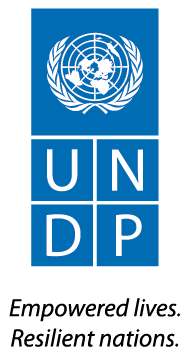 між Програмою розвитку Організації Об'єднаних Націй та Договір на надання Товарів та/або Послугміж Програмою розвитку Організації Об'єднаних Націй та Contract for Goods and/or ServicesBetween the United Nations Development Programme andContract for Goods and/or ServicesBetween the United Nations Development Programme and1. Країна, у якій будуть постачатись Товари та/або надаватись Послуги: Україна1. Країна, у якій будуть постачатись Товари та/або надаватись Послуги: Україна1. Country Where Goods Will be Delivered and/or Services Will be Provided:Ukraine1. Country Where Goods Will be Delivered and/or Services Will be Provided:Ukraine2.  ПРООН [  ]  Запит цін  [Х] Запит пропозиції   [  ] Запрошення на участь у конкурсі  [  ] укладення прямих договорів     Номер та дата: 2.  ПРООН [  ]  Запит цін  [Х] Запит пропозиції   [  ] Запрошення на участь у конкурсі  [  ] укладення прямих договорів     Номер та дата: 2.  UNDP [  ]  Request for Quotation  [X ] Request for Proposal   [  ] Invitation to Bid  [  ] direct contracting    Number and Date: 2.  UNDP [  ]  Request for Quotation  [X ] Request for Proposal   [  ] Invitation to Bid  [  ] direct contracting    Number and Date: 3.  Посилання на номер договору (напр., номер присудження договору): 3.  Посилання на номер договору (напр., номер присудження договору): 3.  Contract Reference (e.g. Contract Award Number):  3.  Contract Reference (e.g. Contract Award Number):  4.  Довгострокова угода: Ні4.  Довгострокова угода: Ні4.  Long Term Agreement:  No4.  Long Term Agreement:  No5.  Предмет Договору:  [  ] товари              [ X ] послуги            [  ] товари та послуги5.  Предмет Договору:  [  ] товари              [ X ] послуги            [  ] товари та послуги5.  Subject Matter of the Contract:  [  ] goods              [Х] services            [  ] goods and services5.  Subject Matter of the Contract:  [  ] goods              [Х] services            [  ] goods and services6.  Тип Послуг:  6.  Тип Послуг:  6.  Type of Services:  6.  Type of Services:  7.  Дата початку Договору:  8.  Дата завершення Договору: 7.  Contract Starting Date:  8.  Contract Ending Date: 9.  Загальна сума Договору:  9a.  Передплата:  Не застосовується9.  Загальна сума Договору:  9a.  Передплата:  Не застосовується9.  Total Contract Amount:  9a.  Advance Payment:  Not applicable9.  Total Contract Amount:  9a.  Advance Payment:  Not applicable10.  Загальна вартість Товарів та/або Послуг:   [  ] менше 50 000 дол. США  (лише Послуги) – застосовуються Загальні умови ПРООН для базових (незначних) договорів  [  ] менше 50 000 дол. США  (Товари або Товари та Послуги) – застосовуються Загальні умови ПРООН для договорів  [  ] 50 000 дол. США або більше  (Товари та/або Послуги) – застосовуються Загальні умови ПРООН для договорів10.  Загальна вартість Товарів та/або Послуг:   [  ] менше 50 000 дол. США  (лише Послуги) – застосовуються Загальні умови ПРООН для базових (незначних) договорів  [  ] менше 50 000 дол. США  (Товари або Товари та Послуги) – застосовуються Загальні умови ПРООН для договорів  [  ] 50 000 дол. США або більше  (Товари та/або Послуги) – застосовуються Загальні умови ПРООН для договорів10.  Total Value of Goods and/or Services:   [  ] below US$50,000  (Services only) – UNDP General Terms and Conditions for Institutional (de minimis) Contracts apply  [  ] below US$50,000  (Goods or Goods and Services) – UNDP General Terms and Conditions for Contracts apply  [   ] equal to or above US$50,000 (Goods and/or Services) – UNDP General Terms and Conditions for Contracts apply10.  Total Value of Goods and/or Services:   [  ] below US$50,000  (Services only) – UNDP General Terms and Conditions for Institutional (de minimis) Contracts apply  [  ] below US$50,000  (Goods or Goods and Services) – UNDP General Terms and Conditions for Contracts apply  [   ] equal to or above US$50,000 (Goods and/or Services) – UNDP General Terms and Conditions for Contracts apply11.  Метод оплати:  [ Х] тверда (фіксована) ціна    [  ] відшкодування витрат  11.  Метод оплати:  [ Х] тверда (фіксована) ціна    [  ] відшкодування витрат  11.  Payment Method: [X] fixed price    [  ] cost reimbursement11.  Payment Method: [X] fixed price    [  ] cost reimbursement12.  Назва(Ім'я) Підрядника:12.  Назва(Ім'я) Підрядника:12.  Contractor’s Name:12.  Contractor’s Name:13.  Ім'я контактної особи Підрядника:  Посада: керівник Адреса: Номер телефону:Факс: Email: 13.  Ім'я контактної особи Підрядника:  Посада: керівник Адреса: Номер телефону:Факс: Email: 13.  Contractor’s Contact Person’s Name:TitleAddress: Telephone number: Fax: Email: 13.  Contractor’s Contact Person’s Name:TitleAddress: Telephone number: Fax: Email: 14.  Ім'я контактної особи ПРООН: Посада: Адреса: Тел.: +380 508002879  Email: 14.  Ім'я контактної особи ПРООН: Посада: Адреса: Тел.: +380 508002879  Email: 14.  UNDP Contact Person’s Name: Title: Address: Telephone number Email: 14.  UNDP Contact Person’s Name: Title: Address: Telephone number Email: 15.  Банківський рахунок Підрядника, на який будуть перераховуватись платежі:Отримувач: Назва рахунку:Номер рахунку: Назва банку: МФО ЄДРПОУ 15.  Банківський рахунок Підрядника, на який будуть перераховуватись платежі:Отримувач: Назва рахунку:Номер рахунку: Назва банку: МФО ЄДРПОУ 15.  Contractor’s Bank Account to which payments will be transferred:Beneficiary: Account name:Account number:Bank name: Bank address: MFO EDRPOU 15.  Contractor’s Bank Account to which payments will be transferred:Beneficiary: Account name:Account number:Bank name: Bank address: MFO EDRPOU Даний Договір складається з наступних документів, які, у разі виникнення конфлікту між ними, мають перевагу один перед одним у наступному порядку:Дана лицьова сторінка («Лицьова сторінка»).Загальні умови ПРООН для договорів – Додаток 1Технічне завдання (ТЗ)  - Додаток 2Графік надання послуг, що включають опис послуг, результати надання товарів та/або послуг, планові показники, терміни, графік здійснення платежів, та загальну суму договору – Додаток 3.Технічна та Фінансова пропозиції Підрядника від _____________________; причому ці документи не додаються, але відомі Сторонам і знаходяться у їх розпорядженні, і є невід'ємною частиною цього Договору.Реалізація даного Контракту відбувається в рамках виконання проекту міжнародної технічної допомоги між Урядом України та відповідними Донорами та Виконавцем та, згідно з умовами пункту 197.11 Податкового Кодексу України, операції звільнені від  ПДВ. Все вищезазначене, включене до цього документу за допомогою посилання, містить увесь обсяг домовленостей («Договір») між Сторонами, при цьому усі інші переговори та/або угоди, незалежно від того, виконані вони в усній або ж у письмовій формі, що відносяться до предмету даного Договору, втрачають силу.Даний Договір вступає в силу з дня проставлення належним чином уповноваженими представниками Сторін останнього підпису на Лицьовій сторінці і припиняє свою дію в Дату завершення Договору, яка зазначена на Лицьовій сторінці. Внесення змін та/або доповнень до даного Договору можливе лише у разі оформлення належним чином уповноваженими представниками Сторін письмової угоди.НА ПОСВІДЧЕННЯ ЧОГО, нижчепідписані, належним чином уповноважені на це представники Сторін, підписали цю Угоду від імені Сторін у місці та в день, що вказані нижчеДаний Договір складається з наступних документів, які, у разі виникнення конфлікту між ними, мають перевагу один перед одним у наступному порядку:Дана лицьова сторінка («Лицьова сторінка»).Загальні умови ПРООН для договорів – Додаток 1Технічне завдання (ТЗ)  - Додаток 2Графік надання послуг, що включають опис послуг, результати надання товарів та/або послуг, планові показники, терміни, графік здійснення платежів, та загальну суму договору – Додаток 3.Технічна та Фінансова пропозиції Підрядника від _____________________; причому ці документи не додаються, але відомі Сторонам і знаходяться у їх розпорядженні, і є невід'ємною частиною цього Договору.Реалізація даного Контракту відбувається в рамках виконання проекту міжнародної технічної допомоги між Урядом України та відповідними Донорами та Виконавцем та, згідно з умовами пункту 197.11 Податкового Кодексу України, операції звільнені від  ПДВ. Все вищезазначене, включене до цього документу за допомогою посилання, містить увесь обсяг домовленостей («Договір») між Сторонами, при цьому усі інші переговори та/або угоди, незалежно від того, виконані вони в усній або ж у письмовій формі, що відносяться до предмету даного Договору, втрачають силу.Даний Договір вступає в силу з дня проставлення належним чином уповноваженими представниками Сторін останнього підпису на Лицьовій сторінці і припиняє свою дію в Дату завершення Договору, яка зазначена на Лицьовій сторінці. Внесення змін та/або доповнень до даного Договору можливе лише у разі оформлення належним чином уповноваженими представниками Сторін письмової угоди.НА ПОСВІДЧЕННЯ ЧОГО, нижчепідписані, належним чином уповноважені на це представники Сторін, підписали цю Угоду від імені Сторін у місці та в день, що вказані нижчеThis Contract consists of the following documents, which in case of conflict shall take precedence over one another in the following order:This face sheet (“Face Sheet”).UNDP General Terms and Conditions for Contracts – Annex 1Terms of Reference (TOR) – Annex 2Schedule of Services provision, incorporating the description of services, deliverables and performance targets, time frames, schedule of payments, and total contract amount – Annex 3The Contractor’s Technical Proposal and Financial Proposal, dated ______________; these documents not attached hereto but known to and in the possession of the Parties, and forming an integral part of this Contract.This Contract implementation is conducted within the framework of the of international technical assistance project between the Government of Ukraine and the relevant Donors and the Executor and is concluded without VAT, in accordance with paragraph 197.11 of the Tax Code of Ukraine. All the above, hereby incorporated by reference, shall form the entire agreement between the Parties (the “Contract”), superseding the contents of any other negotiations and/or agreements, whether oral or in writing, pertaining to the subject of this Contract.  This Contract shall enter into force on the date of the last signature of the Face Sheet by the duly authorized representatives of the Parties, and terminate on the Contract Ending Date indicated on the Face Sheet.  This Contract may be amended only by written agreement between the duly authorized representatives of the Parties.IN WITNESS WHEREOF, the undersigned, being duly authorized thereto, have on behalf of the Parties hereto signed this Contract at the place and on the day set forth below.This Contract consists of the following documents, which in case of conflict shall take precedence over one another in the following order:This face sheet (“Face Sheet”).UNDP General Terms and Conditions for Contracts – Annex 1Terms of Reference (TOR) – Annex 2Schedule of Services provision, incorporating the description of services, deliverables and performance targets, time frames, schedule of payments, and total contract amount – Annex 3The Contractor’s Technical Proposal and Financial Proposal, dated ______________; these documents not attached hereto but known to and in the possession of the Parties, and forming an integral part of this Contract.This Contract implementation is conducted within the framework of the of international technical assistance project between the Government of Ukraine and the relevant Donors and the Executor and is concluded without VAT, in accordance with paragraph 197.11 of the Tax Code of Ukraine. All the above, hereby incorporated by reference, shall form the entire agreement between the Parties (the “Contract”), superseding the contents of any other negotiations and/or agreements, whether oral or in writing, pertaining to the subject of this Contract.  This Contract shall enter into force on the date of the last signature of the Face Sheet by the duly authorized representatives of the Parties, and terminate on the Contract Ending Date indicated on the Face Sheet.  This Contract may be amended only by written agreement between the duly authorized representatives of the Parties.IN WITNESS WHEREOF, the undersigned, being duly authorized thereto, have on behalf of the Parties hereto signed this Contract at the place and on the day set forth below.Від імені Підрядника / For the ContractorВід імені Підрядника / For the ContractorВід імені ПРООН / For UNDPВід імені ПРООН / For UNDPПідпис / Signature:Підпис / Signature:Ім'я / Name:Ім'я / Name:Посада / Title:Посада / Title:Дата / Date:Дата / Date: